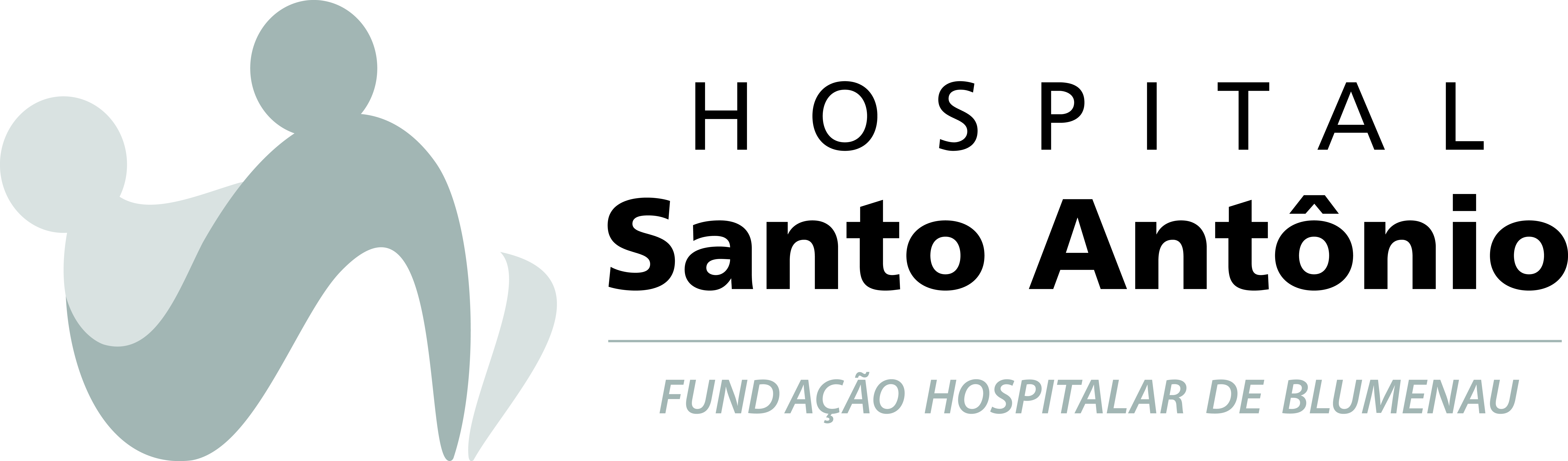 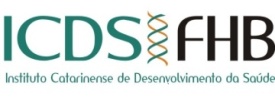 Divulgação da Classificação Programa de Residência Médica Hospital Santo AntônioResultado do Edital 01/2020 do Programa de Residência Médica Hospital Santo Antônio de acordo com as especialidades abaixo citadas: ERRATA: Clínica Médica, Pediatria e Oncologia Clínica                 Especialidade: Cirurgia Pediátrica (01 vaga)        Especialidade: Cirurgia Geral (02 vagas)   Especialidade: Clínica Médica duração de 2 anos ( 06 vagas + 1 Militar)Especialidade: Cancerologia Clinica ( 01 vaga)       Especialidade: Ginecologia e Obstetrícia ( 03 vagas)Especialidade: Ortopedia e Traumatologia (03 vagas)Especialidade: Pediatria (06 vagas)Especialidade: Medicina Intensiva (01 vaga)Especialidade: Radiologia (01 vaga)Dúvidas ligue (47) 3231-4089 com ICDSClassificação NomeMatricula1°Karina Luiza ZimmermannConvocado para Matrícula2ºJESSI ELEN SOUZA MALDONADOClassificaçãoClassificação NomeMatricula1°MATHEUS CARVALHO ROSA TRAUCZYNSKIConvocado para Matrícula2°Caroline de Aguiar dos SantosConvocado para Matrícula3°Rafaela RoedelClassificação4°Aline CaramoriClassificação5°LAURA LISBOA DE SOUZAClassificação6°Mateus Tonus ParisottoClassificação7°Anésio Henrique MartinsClassificação8°Débora Aparecida dos SantosClassificação9°Ingrid Lazo ToledoClassificação10°Gabriela BorgesClassificaçãoClassificação NomeMatricula1°Maria Eduarda MinattiConvocado para Matrícula2°Luiz Antonio Pedrini TachiniConvocado para Matrícula3°Camila Marchi BlattConvocado para Matrícula4°Lucas Thiago BorgesConvocado para Matrícula5°Jamile Polati El DineConvocado para Matrícula6°Martina Fiedler Pichler von TennenbergConvocado para Matrícula7°Mariana Ribeiro dos Reis ArrudaClassificação8°Lilian Oliveira TurelaClassificação9°Matheus Galice SegatiClassificação10°Carla Salvador PallaroClassificação11°AMANDA KUHLClassificação12°Júlia Duarte SchumacherClassificação13°GABRIELA ABREU DOMINGUESClassificação14°Taina Mara Bolson LissandrettiClassificação15°FRANCIELI GALVAN CORSOClassificação16°Priscilla Cardoso KraemerClassificação17°Leandro Kachel LealClassificação18°Nyara Walleska Maciel de FrançaClassificação19°Fernanda Caroline Schirmer VieciliClassificação20°Natália Senem Teles de SouzaClassificação21°PEDRO HENRIQUE TREMARIN GRANDOClassificação22°Alexia Juvêncio de CarvalhoClassificação23°Isadora Lemes da SilvaClassificação24°alvaro lazarte AriasClassificação25°Marine Alage GranemannClassificação26°Jaíne Paulina SartorClassificação27°Ana Caroline ConfortinClassificação28°Camila Gallo cunhaClassificação29°Joao Víctor ChiuchettaClassificação30°Thaisa de Souza ArrudaClassificação31°Amanda Albuquerque AraújoClassificação32°Giulia Haendchen FornasariClassificação33°Eduarda Gressler Della GiustinaClassificação34°ARIANNE ALBUQUERQUE ESTEVAN RISSOClassificação35°Diogo Salomao PontesClassificaçãoClassificação NomeMatricula1°LUIZ HENRIQUE DALL ASTA LAZZARIConvocado para Matrícula2°TALISON HENRIQUE SANDERClassificação3°Jaime Gazola FilhoClassificaçãoClassificação NomeMatricula1°Jéssica da Rocha CogoConvocado para Matrícula2°Gregório Hosang UbaConvocado para Matrícula3°Thaynara MaestriConvocado para Matrícula4°Gabriela Massola ScariotiClassificação5°JULIA ROSSETTO DALLANORAClassificação6°Fernanda Louise SotheClassificação7°CAROLINE AKEMI TENFENClassificação8°Nathálya Elane Paes de VilhenaClassificação9°Nathalia PereiraClassificação10°Suelen Sordi RostClassificação11°Júlia Cozer SivieroClassificação12°JAQUELINE RONCONI PADILHAClassificação13°ANELINE BRUSAMARELLOClassificaçãoClassificação NomeMatriculas1°Renato Uliano Perin FilhoConvocado para Matrícula2°Arthur Rosa NetoConvocado para Matrícula3°VICTOR ARAUJO ALVES DE LIMAConvocado para Matrícula4°TALES CEI HAGE SAADEClassificação5°JULIA RODRIGUES FERABOLIClassificação6°Eduardo Henrique Camacho MalpiciClassificação7°LEONARDO DA CUNHA PORTOClassificação8°Marcos Augusto Shimiti de OliveiraClassificação9°Harrison Gustavo Pech CorrêaClassificação10°Arthur Portella DerozaClassificação11°Leonardo Muniz CaonClassificação12°CARLOS ARTUR BENICIO FILHOClassificação13°Renato de Deus BuenoClassificação14°MATHEUS SOARESClassificação15°George Nobre VieiraClassificação16°LUCAS MAZZOCHI SENSClassificação17°Dara Warmling SchlickmannClassificação18°Helena Squizatto SchoenbergerClassificação19°Matheus Silva Costa Correa AlvesClassificaçãoClassificação NomeMatriculas1°Laura Mielczarski Gomes SoaresConvocado para Matrícula2°Emyle Kaoani de Lima BatistaConvocado para Matrícula3°CAROLINA MARTINS COSTAConvocado para Matrícula4°Fernanda Ronzani BusatoConvocado para Matrícula5°Dara Dayane dos SantosConvocado para Matrícula6°JÚLIA ANDREATTA BIANCHIConvocado para Matrícula7°BRUNA MARTINS DAMASCENOClassificação8°JESSICA CUNHA DE ALMEIDAClassificação9°Julia Simões PabisClassificação10°Felipe Gomes DutraClassificação11°MARIA VICTORIA SCHWEDER DE LIMAClassificação12°CAROLINA DRESCH DOCIATTIClassificação13°Lis Suelen Tormena FernandesClassificação14°Paola Eleoterio Alves PereiraClassificação15°Jéssica de Almeida KuleviczClassificação16°TALITTA RIBEIRO EVANGELISTAClassificação17°PAULO RICARDO CARDOSO LIBORIOClassificação18°FABIELE OGLIARI BANDEIRAClassificação19°Larissa CaserClassificação20°Danielle Fernanda Damascena RibeiroClassificaçãoClassificação NomeMatricula1°Michely evelin ficagnaConvocado para MatrículaClassificação NomeMatricula1°Isabela Rolim AdrianoConvocado para Matrícula2°Daniella ThomazClassificação3°Rafael Schossig NegreirosClassificação